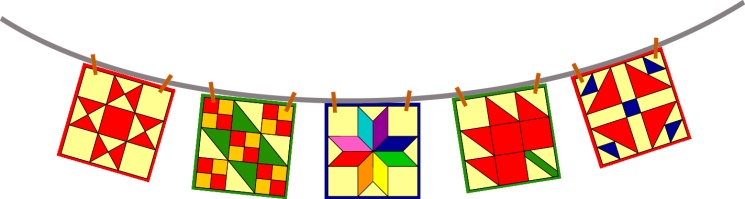 Miniature Quilts Silent Auction Donation Form GUIDELINES - The miniature quilt must be no larger than 24” x24” and must have a hanging sleeve and label on the back.  Miniature quilts are donated to Tall Pines Quilt Guild with all proceeds from the Silent Auction benefiting the guild.Miniature quilts can be turned in at the February, March and April guild meetings or at Fabric Carousel.  Entry deadline is the last Saturday in April.Your name will be entered into a drawing for a $25.00 gift certificate from Fabric Carousel for each miniature quilt donated.Judy Springer, Silent Auction Chairman, 936-661-8126Entered by:Phone:Pattern Name or Name of Quilt:Width: _________ Length:_________              Sleeve: Y N                 Label: Y N